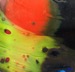 LEONA STEWART GLASSSpring 2023CODE	Product	Title	Description					Unit Cost	BIRDS – Standing & Hanging		CH1			Blue Tit Circle Hanging						£12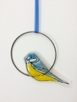 CH2			Bullfinch Circle Hanging						£12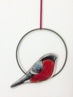 CH3			Goldfinch Circle Hanging						£12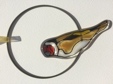 CH4			Flying Puffin Circle Hanging						£12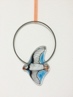 CH5			Diving Gannet Circle Hanging					£12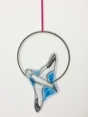 CH8			Woodpecker Circle Hanging						£12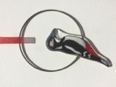 CH10			Tucan Circle Hanging						£12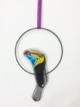 CH11			Robin Circle Hanging							£10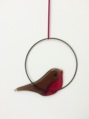 CH12			Abstract Bluetit Circle Hanging					£10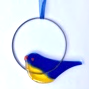 CODE	Product	Title	Description					Unit Cost			BIRDSSB1				Standing Robin						£12	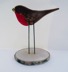 SB1-1			Robin LoveBirds						£14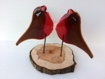 SB2				Standing Bluetit						£12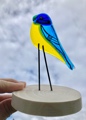 SB2-1				Flying Bluetit							£14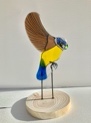 SB3				Standing Bullfinch						£12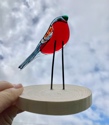 SB4				Standing Goldfinch						£12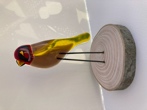 SB14-1		Standing Purple Bird						£12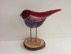 SB14-2		Standing Blue Bird						£12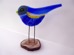 SB14-3		Standing Green Bird						£12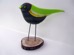 SB15			Standing Puffin						£12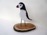 SB15-2			Puffin								£12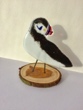 SB15-3			Flying Puffin							£14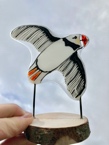 SB15-4			Flying Puffin 2						£12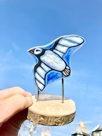 SB16			Standing Oyster Catcher					£12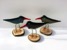 SB16-1		3 Oyster Catchers						£33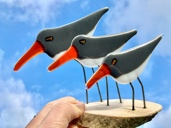 SB16-2			Flying Oyster Catcher					£14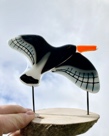 CODE	Product	Title	Description					Unit Cost	SB17				Diving Gannet						£14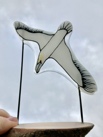 SB19			Sandpiper							£12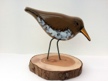 SB20			LoveBirds Standing – Red, Blue or Yellow			£14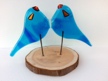 SB22				Rainbow Birds						£14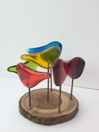 SB22-1		Bird Arch Reds						£14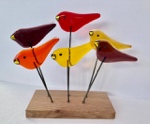 SB22-2		Bird Arch Blues						£14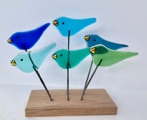 SB23				Kingfisher							£12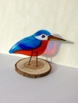 SB24				Heron								£14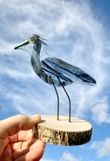 SB25				Owl								£14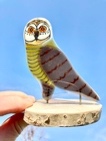 SB27			Pheasant							£14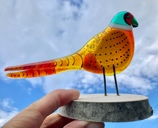 SB28			3 in 1 Blue Bird						£12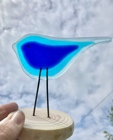 SB29				3 in 1 Red Bird						£12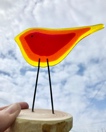 CODE	Product	Title	Description					Unit Cost	H2				Blackbird Heart – Blue					£12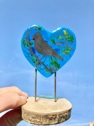 H3				BlackBird Heart - Green					£12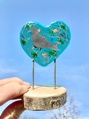 H4				BlackBird Heart – Pink					£12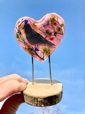 H7				Swift & Thistles Heart					£14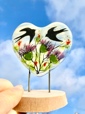 H8				Flying Robin Heart						£14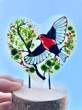 H9				Scottish Seascape Heart					£14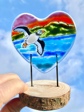 		FISH/THE SEAHF3				Sea Horse Circle Hanging					£12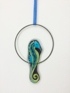 HF4			 	Little Gold Fish						£10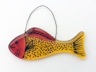 HF4-1			Standing Gold Fish						£12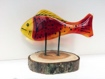 HF5			Little Green Fish						£10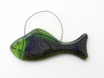 HF5-1			Standing Little Green Fish					£12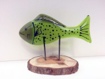 HF6				Little Blue Fish						£10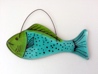 HF6-1			Standing Little Blue Fish					£12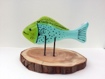 SF2				Rainbow Fish							£14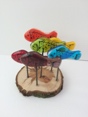 SF3				Jumping Fish							£12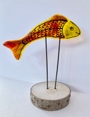 SF4				Jumping Dolphin						£14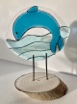 SF5				Jumping Mermaid						£14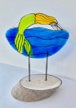 CODE	Product	Title	Description					Unit Cost	Y1				Standing Fused Glass Yacht					£12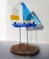 FB1				Fishing Boat 1						£12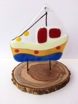 FLOWERS/BUTTERFLIES/OTHER PRODUCTSWB1				Standing Fused Glass Wee Bothy				£14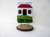 WB1-2				Wee Bothy T-Light Holder					£14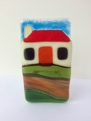 B1-1				Painted Teal Butterfly T-Light Holder			£12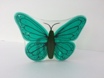 B1-2				Painted Blue Butterfly T-Light Holder			£12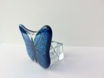 B1-3				Painted Red Butterfly T-Light Holder			£12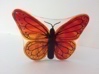 B2				3 Butterflies Hanging Blue					£30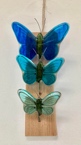 B2				3 Butterflies Hanging Reds					£30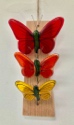 DF1				3 Dragonflies Blue						£30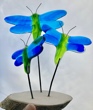 DF2				3 Dragonflies Green/Yellow					£30	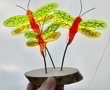 FL1			Orange Flower T-Light Holder				£12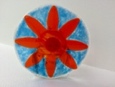 FL1-2				White Flower T-Light Holder				£12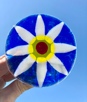 FL1-3				Turquoise Flower T-Light Holder				£12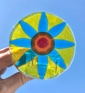 FL1-4				Amber Flower T-Light Holder				£12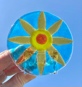 FL2				Whippet & Blackbird T-Light Holder			£14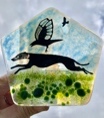 FL2-1				Blackbird & Thistle T-Light Holder				£14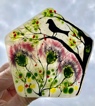 CODE	Product	Title	Description				Unit Cost	FL3				Swift & Thistle Standing					£14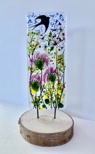 FL6			Bee T-Light Holder						£12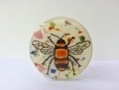 FL7				Ladybird T-Light Holder					£12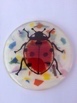 XMASXM1			Glitter Angel Wings							£8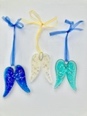 XM7				Xmas Tree 2							£10	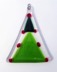 XM7-1			Green Xmas Tree/Red Dot					£10	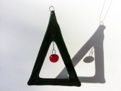 XM10				Standing Red Heart Angel – green, blue, teal, white	£12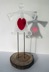 XM13			Standing Xmas Tree						£12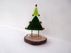 XM13-1			Standing Xmas Tree/Red Dot				£12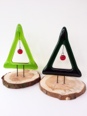 XM22			Xmas Triangle T-Light Holder (Each)			£12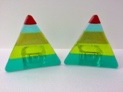 XM24			Stag & Bird T-Light Holder (Left or Right Facing)		£14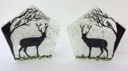 XM29			Angel Heart Circle Hanging – Red, Blue, Green		£14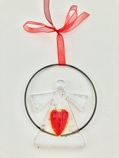 CODE	Product	Title	Description					Unit Cost	GH1			Garden Hanging – Turquoise Flower			£16	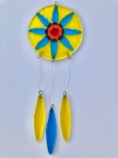 GH2				Garden Hanging – White Flower				£16	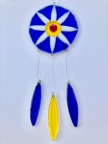 GH3				Garden Hanging – Green & Yellow Flower			£16	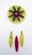 GH4				Garden Hanging – Amber Flower				£16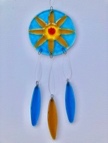 GH5				Garden Hanging – Blue & Orange Flower			£16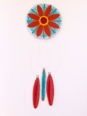 GH6				Garden Hanging – Rainbow					£16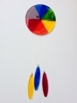 GH7				Garden Hanging – Colourful Painted Butterfly		£16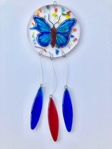 GH12				Garden Hanging – Painted Bumble Bee			£16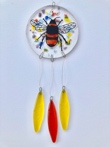 MOBILESMOB1				Blue Fish Mobile					£17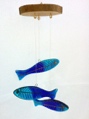 MOB2				Red/Yellow Streaky Fish Mobile			£17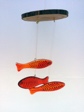 MOB3				Green Fish Mobile					£17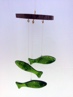 MOB4				Blue Birds Mobile					£17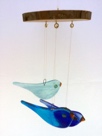 MOB6				Coloured Birds Mobiles – Autumn			£17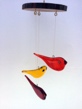 MOB7				Robins Mobile					£17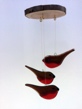 CODE	Product	Title	Description				Unit Cost	DICHROIC JEWELLERYLS1		 	Medium Square Hanging Earrings	£10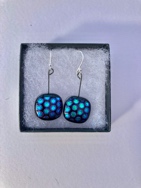 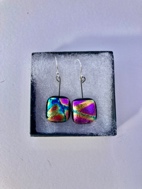 LS2		 	Rectangle Hanging Earrings		£10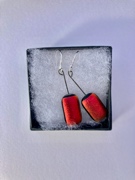 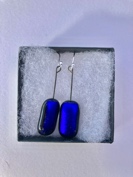 LS3			  Triangle Hanging Earrings 		£12			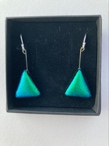 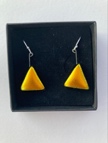 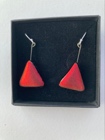 LS4		 		2 Drop Hanging Earrings			£12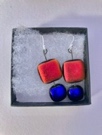 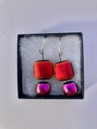 LS5		 	2 Drop Triangle Earrings			£12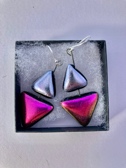 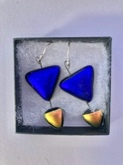 LS6		 	2 Drop Pendant 				£10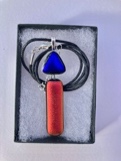 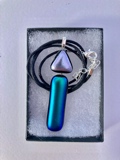 LS6-1		  	2 Drop Pendant Set			£20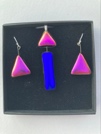 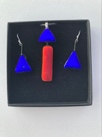 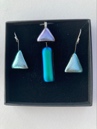 LS7		 	3 Drop Pendant				£12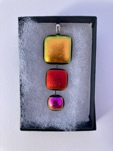 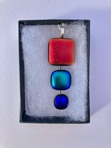 LS8		 		Medium Rectangle Pendant 		£8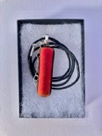 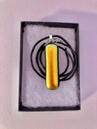 LS8-1		   	Rectangle Pendant Set		£16		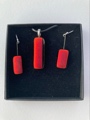 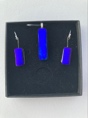 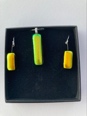 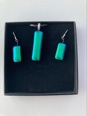 LS9		 		Square Pendant				£9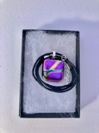 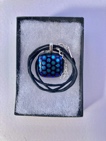 CODE	Product	Title	Description				Unit Cost	LS9-1					Square Pendant Set			£18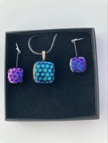 LS10					3 Drop Triangle Pendant			£12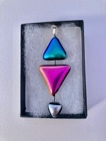 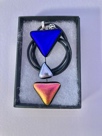 LS11				Cufflinks					£14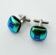 LS12				Stripey Pendant Set			£20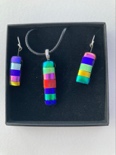 LS13		  	2 Tone hanging Earrings			£14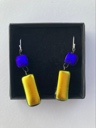 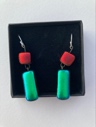 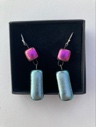 All products are available in various colours.  Earring hooks & backs are all silver. Pendants can come on either a black cord or an 18” chain.  Jewellery comes in small black jewellery boxes.  TERMSMinimum order for free delivery is £350.  From placing order, delivery time is around 3-4 weeks (around 2 weeks longer for bespoke orders).  New customers will pay for the first order prior to delivery, thereafter payment is due within 30 days.Leona Stewart Glass, 10 Carrick Road, AYR, KA7 2RB  Tel:  07886761598  Email:  enquiries@leonastewartleadedglass.co.ukwww.leonastewartglass.co.uk